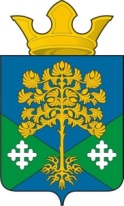 РОССИЙСКАЯ ФЕДЕРАЦИЯСВЕРДЛОВСКАЯ ОБЛАСТЬКАМЫШЛОВСКИЙ МУНИЦИПАЛЬНЫЙ РАЙОНГЛАВА МУНИЦИПАЛЬНОГО ОБРАЗОВАНИЯВОСТОЧНОЕ СЕЛЬСКОЕ ПОСЕЛЕНИЕП О С Т А Н О В Л Е Н И Еот  03.04.2017 г.                                     № 31п. Восточный   О введении особого противопожарного режима на территории муниципального образования «Восточное сельское поселение»Руководствуясь требованиями Федерального закона от 21 декабря 1994 года № 69-ФЗ «О пожарной безопасности», Федерального закона от                 06 октября 2003 года № 131-ФЗ «Об общих принципах местного самоуправления», Лесного Кодекса Российской Федерации от 04 декабря 2006 года  № 200-ФЗ,  Закона Свердловской области от 15 июля 2005 года               № 82-ОЗ «Об обеспечении пожарной безопасности  на территории Свердловской области», с учетом ухудшения оперативной обстановки (установление высокой температуры окружающего воздуха, высыхание подпочвенного слоя, возрастание угрозы возникновения  лесных  и торфяных пожаров, руководствуясь статьей 26 Устава муниципального образования «Восточное сельское поселение»,  П О С Т А Н О В Л Я Ю:1. Ввести на территории муниципального образования «Восточное сельское поселение» особый противопожарный режим с 20 апреля 2017 года до нормализации пожароопасной обстановки.2. На время действия особого противопожарного режима повсеместно запретить:2.1. сжигание   мусора и сухой растительности, в том числе и на индивидуальных приусадебных участках;2.2. проведение на территории лесного фонда культурно - массовых мероприятий, посещение гражданами мест отдыха в лесных массивах;2.3. сжигание растительных остатков на полях сельхозпредприятий;2.4. топку отопительных печей, не имеющих искрогасителей;2.5. проведение лесозаготовок и использование техники на полевых работах, не имеющих искрогасителей; 3. Председателю  ТСЖ «Восточный» обеспечить сбор и размещение твердых коммунальных отходов жителями многоквартирных домов в контейнера, установленные на специальных площадках, а так же не допускать складирование мусора жителями возле площадок. 4. Жителям частного сектора, провести уборку возле площадок для сбора мусора. Складирование твердых коммунальных отходов для вывоза размещать только в контейнеры, предназначенные для сбора ТКО.5.  Директору МКОУ «Аксарихинская средняя общеобразовательная  школа» (Журская А.В.),  МКОУ «Никольская основная общеобразовательная школа» (Степанова Н.В.), организовать с учащимися проведение профилактических противопожарных бесед.6. В период со дня схода снежного покрова до установления устойчивой дождливой осенней погоды или образования снежного покрова, всем учреждениям, организациям, иным юридическим лицам независимо от организационно-правовых форм и форм собственности, крестьянским (фермерским) хозяйствам, общественным объединениям,  гражданам муниципального образования, владеющим, пользующимися или распоряжающимися территорией, прилегающей к лесу, обеспечить ее очистку от сухой травянистой растительности, пожнивных остатков, валежника, порубочных остатков, мусора и других горючих материалов на полосе шириной не менее 10 метров от леса либо отделить лес противопожарной минерализованной полосой шириной не менее 0,5 метра или иным противопожарным барьером.  7. Мероприятия по ликвидации лесных пожаров проводить в тесном взаимодействии с районной межведомственной комиссией по борьбе с лесными пожарами.         8. Разместить настоящее Постановление на официальном сайте МО «Восточное сельское поселение», в сети Интернет (http:www vostochnoesp.гu) и опубликовать в газете "Камышловские известия".  9.    Контроль за исполнением настоящего постановления  оставляю за собой.Глава муниципального образования                                                «Восточное сельское поселение»                                               А.Н. Марущак 